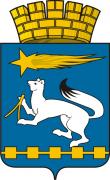 ДУМА ГОРОДСКОГО ОКРУГА НИЖНЯЯ САЛДАР Е Ш Е Н И Е 15.10.2015                                                                                                    № 56/8         О  внесении изменений в Правила землепользования и застройкигорода Нижняя Салда       	В соответствии с Земельным кодексом Российской Федерации от                  25 октября 2001 года № 136-ФЗ, Градостроительным кодексом Российской Федерации от 29 декабря 2004 года № 190-ФЗ,   Федеральным законом  от        06 октября 2003 года № 131-ФЗ «Об общих принципах организации местного самоуправления в Российской Федерации», с целью приведения видов разрешенного использования земельных участков в соответствие с Классификатором, утвержденным  приказом Минэкономразвития Российской Федерации от 01.09.2014  № 540 «Об утверждении классификатора видов разрешённого использования земельных участков», руководствуясь Уставом городского округа Нижняя Салда,  учитывая решение Градостроительного совета по обсуждению проекта о внесении изменений в Правила землепользования и застройки города Нижняя Салда (протокол от 15.09.2015) Дума городского округа Нижняя СалдаР Е Ш И Л А :			1. Внести в Правила землепользования и  застройки города Нижняя Салда, утвержденные  решением Думы городского округа Нижняя Салда от 17.08.2008 года № 3/9 (с изменениями, внесенными решениями Думы городского округа Нижняя Салда от 18.12.2012 № 16/2, от 23.01.2014  № 33/4, от 19.06.2014  № 38/9, от 18.09.2014 № 41/5, от 29.01.2015 № 47/5, от 21.05.2015 № 51/10, от 15.07.2015 № 53/8) следующие изменения:1.1. в статье 73 «Градостроительные регламенты по видам и параметрам разрешенного использования недвижимости» части 3 «Градостроительные регламенты»:1.1.1. перечень основных видов разрешённого использования недвижимости  зоны Ж-1 «Зона жилых домов усадебного типа» дополнить  следующими видами:- малоэтажная жилая застройка (индивидуальное жилищное строительство; размещение дачных домов и садовых домов) – участок от 400 м2 до 5000 м2;- блокированная жилая застройка.1.1.2. перечень вспомогательных видов разрешённого использования зоны Ж-1 «Зона жилых домов усадебного типа» дополнить следующим видом:- образование и просвещение.1.1.3.  перечень условно разрешенного видов использования зоны Ж-1 «Зона жилых домов усадебного типа» дополнить следующим видом:- бытовое обслуживание.1.1.4. перечень основных видов разрешённого использования недвижимости зоны Ж-2  «Зона малоэтажных и среднеэтажных многоквартирных жилых домов» дополнить следующим видом:- среднеэтажная жилая застройка.1.1.5. перечень вспомогательных видов разрешённого использования зоны Ж-2 «Зона малоэтажных и среднеэтажных многоквартирных жилых домов» дополнить следующими видами:- образование и просвещение;- бытовое обслуживание.1.1.6. перечень основных видов разрешённого использования недвижимости зоны ОД(С-2) «Зона лечебно-оздоровительных комплексов» дополнить следующим видом:- здравоохранение.2. Опубликовать настоящее решение в газете «Городской вестник – Нижняя Салда» и разместить на официальном сайте городского округа Нижняя Салда.3. Контроль над исполнением настоящего решения возложить на главу городского округа Нижняя Салда Е.В. Матвееву.Глава городского округа                                                                       Е.В. Матвеева